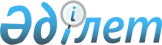 О внесении изменений в решение Талдыкорганского городского маслихата от 14 декабря 2016 года № 67 "О бюджете города Талдыкорган на 2017-2019 годы"Решение Талдыкорганского городского маслихата Алматинской области от 8 декабря 2017 года № 139. Зарегистрировано Департаментом юстиции Алматинской области 14 декабря 2017 года № 4411
      В соответствии c пунктом 4 статьи 106 Бюджетного кодекса Республики Казахстан от 4 декабря 2008 года, подпунктом 1) пункта 1 статьи 6 Закона Республики Казахстан от 23 января 2001 года "О местном государственном управлении и самоуправлении в Республике Казахстан", Талдыкорганский городской маслихат РЕШИЛ: 
      1. Внести в решение Талдыкорганского городского маслихата "О бюджете города Талдыкорган на 2017-2019 годы" от 14 декабря 2016 года № 67 (зарегистрирован в Реестре государственной регистрации нормативных правовых актов № 4048, опубликован 13 января 2017 года в газете "Талдыкорган") следующие изменения:
      пункт 1 указанного решения изложить в новой редакции:
      "1. Утвердить бюджет города на 2017-2019 годы согласно приложениям 1, 2, 3 соответственно, в том числе на 2017 год в следующих объемах:
      1) доходы 31870982 тысячи тенге, в том числе:
      налоговые поступления 2708252 тысячи тенге;
      неналоговые поступления 350064 тысячи тенге;
      поступления от продажи основного капитала 170792 тысячи тенге;
      поступления трансфертов 28641874 тысячи тенге, в том числе:
      целевые текущие трансферты 9900678 тысяч тенге;
      целевые трансферты на развитие 6796361 тысяча тенге;
      субвенции 11944835 тысяч тенге;
      2) затраты 34305269,8 тысяч тенге;
      3) чистое бюджетное кредитование 1697197 тысяч тенге, в том числе:
      бюджетные кредиты 1701192 тысячи тенге;
      погашение бюджетных кредитов 3995 тысяч тенге;
      4) сальдо по операциям с финансовыми активами 0 тенге;
      5) дефицит (профицит) бюджета (-) 4131484,8 тысяч тенге;
      6) финансирование дефицита (использование профицита) бюджета 4131484,8 тысяч тенге.".
      2. Приложение 1 к указанному решению изложить в новой редакции согласно приложению к настоящему решению.
      3. Контроль за исполнением настоящего решения возложить на постоянную комиссию Талдыкорганского городского маслихата "По экономическим, финансовым вопросам и бюджету".
      4. Настоящее решение вводится в действие с 1 января 2017 года. Бюджет города Талдыкорган на 2017 год
					© 2012. РГП на ПХВ «Институт законодательства и правовой информации Республики Казахстан» Министерства юстиции Республики Казахстан
				
      Председатель сессии 

      Талдыкорганского городского

      маслихата

Б.Тустикбаев

      Секретарь Талдыкорганского 

      городского маслихата

К. Булдыбаев
Приложение к решению Талдыкорганского городского маслихата  от "8" декабря 2017 года № 139 "О внесении изменений в решение Талдыкорганского городского маслихата от 14 декабря 2016 года № 67 "О бюджете города Талдыкорган на 2017-2019 годы"Приложение 1 утвержденное решением Талдыкорганского городского  маслихата от 14 декабря 2016 года  № 67 "О бюджете города Талдыкорган на 2017-2019 годы"
Категория
Категория
Категория
Категория
 

Сумма

(тысяч тенге)
Класс
Класс
Наименование
 

Сумма

(тысяч тенге)
Подкласс
Подкласс
 

Сумма

(тысяч тенге)
I. Доходы
31870982
1
Налоговые поступления 
2708252
1
Подоходный налог
728026
2
Индивидуальный подоходный налог
728026
4
Hалоги на собственность
1240496
1
Hалоги на имущество
517001
3
Земельный налог
115956
4
Hалог на транспортные средства
606825
5
Единый земельный налог
714
5
Внутренние налоги на товары, работы и услуги
319887
2
Акцизы
42925
3
Поступления за использование природных и других ресурсов
20630
4
Сборы за ведение предпринимательской и профессиональной деятельности
229920
5
Налог на игорный бизнес
26412
7
Прочие налоги 
76167
1
Прочие налоги 
76167
8
Обязательные платежи, взимаемые за совершение юридически значимых действий и (или) выдачу документов уполномоченными на то государственными органами или должностными лицами
343676
1
Государственная пошлина
343676
2
Неналоговые поступления
350064
1
Доходы от государственной собственности
74662
1
Поступление части чистого дохода государственных предприятий
4091
5
Доходы от аренды имущества, находящегося в государственной собственности
70571
2
Поступления от реализации товаров (работ, услуг) государственными учреждениями, финансируемыми из государственного бюджета
318
1
Поступления от реализации товаров (работ, услуг) государственными учреждениями, финансируемыми из государственного бюджета
318
4
Штрафы, пени, санкции, взыскания, налагаемые государственными учреждениями, финансируемыми из государственного бюджета, а также содержащимися и финансируемыми из бюджета (сметы расходов) Национального Банка Республики Казахстан
37872
1
Штрафы, пени, санкции, взыскания, налагаемые государственными учреждениями, финансируемыми из государственного бюджета, а также содержащимися и финансируемыми из бюджета (сметы расходов) Национального Банка Республики Казахстан, за исключением поступлений от организаций нефтяного сектора
37872
6
Прочие неналоговые поступления
237212
1
Прочие неналоговые поступления
237212
3
Поступления от продажи основного капитала
170792
1
Продажа государственного имущества, закрепленного за государственными учреждениями 
59945
1
Продажа государственного имущества, закрепленного за государственными учреждениями 
59945
3
Продажа земли и нематериальных активов
110847
1
Продажа земли 
109455
2
Продажа нематериальных активов
1392
4
Поступления трансфертов
28641874
2
Трансферты из вышестоящих органов государственного управления
28641874
2
Трансферты из областного бюджета
28641874
Целевые текущие трансферты
9900678
Целевые трансферты на развитие
6796361
Субвенции
11944835
Функциональная группа
Функциональная группа
Функциональная группа
Функциональная группа
Функциональная группа
Сумма (тысяч тенге)
Функциональная подгруппа
Функциональная подгруппа
Функциональная подгруппа
Функциональная подгруппа
Сумма (тысяч тенге)
Администратор бюджетных программ
Администратор бюджетных программ
Администратор бюджетных программ
Сумма (тысяч тенге)
Программа
Программа
Сумма (тысяч тенге)
Наименование
Сумма (тысяч тенге)
II. Затраты
34305269,8
01
Государственные услуги общего характера
632865
1
Представительные, исполнительные и другие органы, выполняющие общие функции государственного управления
420159
112
Аппарат маслихата района (города областного значения)
20663
001
Услуги по обеспечению деятельности маслихата района (города областного значения)
20565
003
Капитальные расходы государственного органа 
98
122
Аппарат акима района (города областного значения)
320502
001
Услуги по обеспечению деятельности акима района (города областного значения)
188047
003
Капитальные расходы государственного органа 
132455
123
Аппарат акима района в городе, города районного значения, поселка, села, сельского округа
78994
001
Услуги по обеспечению деятельности акима района в городе, города районного значения, поселка, села, сельского округа
72922
022
Капитальные расходы государственного органа 
6072
2
Финансовая деятельность
35789
452
Отдел финансов района (города областного значения)
35789
001
Услуги по реализации государственной политики в области исполнения бюджета и управления коммунальной собственностью района (города областного значения)
30447
003
Проведение оценки имущества в целях налогообложения
2412
010
Приватизация, управление коммунальным имуществом, постприватизационная деятельность и регулирование споров, связанных с этим
2546
018
Капитальные расходы государственного органа 
384
5
Планирование и статистическая деятельность
34735
453
Отдел экономики и бюджетного планирования района (города областного значения)
34735
001
Услуги по реализации государственной политики в области формирования и развития экономической политики, системы государственного планирования 
34254
004
Капитальные расходы государственного органа 
481
9
Прочие государственные услуги общего характера
142182
801
Отдел занятости, социальных программ и регистрации актов гражданского состояния района (города областного значения)
142182
001
Услуги по реализации государственной политики на местном уровне в сфере занятости, социальных программ и регистрации актов гражданского состояния
71851
003
Капитальные расходы государственного органа 
59300
032
Капитальные расходы подведомственных государственных учреждений и организаций
11031
02
Оборона
1539699
1
Военные нужды
1788
122
Аппарат акима района (города областного значения)
1788
005
Мероприятия в рамках исполнения всеобщей воинской обязанности
1788
2
Организация работы по чрезвычайным ситуациям
1537911
122
Аппарат акима района (города областного значения)
1537911
006
Предупреждение и ликвидация чрезвычайных ситуаций масштаба района (города областного значения)
1537911
03
Общественный порядок, безопасность, правовая, судебная, уголовно-исполнительная деятельность
37110
9
Прочие услуги в области общественного порядка и безопасности
37110
485
Отдел пассажирского транспорта и автомобильных дорог района (города областного значения)
37110
021
Обеспечение безопасности дорожного движения в населенных пунктах
37110
04
Образование
12185042
1
Дошкольное воспитание и обучение
2072444
464
Отдел образования района (города областного значения)
2063444
009
Обеспечение деятельности организаций дошкольного воспитания и обучения
633535
040
Реализация государственного образовательного заказа в дошкольных организациях образования
1429909
467
Отдел строительство района (города областного значения)
9000
037
Строительство и реконструкция объектов дошкольного воспитания и обучения
9000
2
Начальное, основное среднее и общее среднее образование
8727619
464
Отдел образования района (города областного значения)
5561488
003
Общеобразовательное обучение
5227031
006
Дополнительное образование для детей
334457
465
Отдел физической культуры и спорта района (города областного значения)
315863
017
Дополнительное образование для детей и юношества по спорту
315863
467
Отдел строительства района (города областного значения)
2850268
024
Строительство и реконструкция объектов начального, основного среднего и общего среднего образования
2850268
9
Прочие услуги в области образования
1384979
464
Отдел образования района (города областного значения)
1384979
001
Услуги по реализации государственной политики на местном уровне в области образования 
34061
004
Информатизация системы образования в государственных учреждениях образования района (города областного значения)
8424
005
Приобретение и доставка учебников, учебно-методических комплексов для государственных учреждений образования района (города областного значения)
227234
007
Проведение школьных олимпиад, внешкольных мероприятий и конкурсов районного (городского) масштаба
13872
012
Капитальные расходы государственного органа 
2175
015
Ежемесячные выплаты денежных средств опекунам (попечителям) на содержание ребенка-сироты (детей-сирот), и ребенка (детей), оставшегося без попечения родителей
66096
022
Выплата единовременных денежных средств казахстанским гражданам, усыновившим (удочерившим) ребенка (детей)-сироту и ребенка (детей), оставшегося без попечения родителей 
2050
067
Капитальные расходы подведомственных государственных учреждений и организаций
1031067
06
Социальная помощь и социальное обеспечение
1907172
1
Социальное обеспечение
128627
464
Отдел образования района (города областного значения)
3709
030
Содержание ребенка (детей), переданного патронатным воспитателям
3709
801
Отдел занятости, социальных программ и регистрации актов гражданского состояния района (города областного значения)
124918
010
Государственная адресная социальная помощь
20110
016
Государственные пособия на детей до 18 лет
67061
025
Внедрение обусловленной денежной помощи по проекту "Өрлеу"
37747
2
Социальная помощь
1735726
464
Отдел образования района (города областного значения)
542215
008
Социальная поддержка обучающихся и воспитанников организаций образования очной формы обучения в виде льготного проезда на общественном транспорте (кроме такси) по решению местных представительных органов
542215
801
Отдел занятости, социальных программ и регистрации актов гражданского состояния района (города областного значения)
1193511
004
Программа занятости
366789
006
Оказание социальной помощи на приобретение топлива специалистам здравоохранения, образования, социального обеспечения, культуры, спорта и ветеринарии в сельской местности в соответствии с законодательством Республики Казахстан
5038
007
Оказание жилищной помощи 
26871
009
Материальное обеспечение детей-инвалидов, воспитывающихся и обучающихся на дому
7959
011
Социальная помощь отдельным категориям нуждающихся граждан по решениям местных представительных органов
97332
013
Социальная адаптация лиц, не имеющих определенного местожительства
116821
014
Оказание социальной помощи нуждающимся гражданам на дому
81239
017
Обеспечение нуждающихся инвалидов обязательными гигиеническими средствами и предоставление услуг специалистами жестового языка, индивидуальными помощниками в соответствии с индивидуальной программой реабилитации инвалида
433173
023
Обеспечение деятельности центров занятости населения
58289
9
Прочие услуги в области социальной помощи и социального обеспечения
42819
801
Отдел занятости, социальных программ и регистрации актов гражданского состояния района (города областного значения)
42819
018
Оплата услуг по зачислению, выплате и доставке пособий и других социальных выплат
2528
050
Реализация Плана мероприятий по обеспечению прав и улучшению качества жизни инвалидов в Республике Казахстан на 2012-2018 годы
40291
07
Жилищно-коммунальное хозяйство
12586681,8
1
Жилищное хозяйство
7588661,8
463
Отдел земельных отношений района (города областного значения)
762068
016
Изъятие земельных участков для государственных нужд
762068
467
Отдел строительства района (города областного значения)
5457088,8
003
Проектирование и (или) строительство, реконструкция жилья коммунального жилищного фонда
4208598,8
004
Проектирование, развитие и (или) обустройство инженерно-коммуникационной инфраструктуры
1248490
479
Отдел жилищной инспекции района (города областного значения)
13139
001
Услуги по реализации государственной политики на местном уровне в области жилищного фонда
12839
005
Капитальные расходы государственного органа 
300
497
Отдел жилищно-коммунального хозяйства района (города областного значения)
1356366
001
Услуги по реализации государственной политики на местном уровне в области жилищно-коммунального хозяйства
142744
003
Капитальные расходы государственного органа 
6132
004
Изъятие, в том числе путем выкупа земельных участков для государственных надобностей и связанное с этим отчуждение недвижимого имущества
864518
006
Обеспечение жильем отдельных категорий граждан
27975
032
Капитальные расходы подведомственных государственных учреждений и организаций
314997
2
Коммунальное хозяйство
1361460
467
Отдел строительства района (города областного значения)
1215275
005
Развитие коммунального хозяйства
1215275
497
Отдел жилищно-коммунального хозяйства района (города областного значения)
146185
016
Функционирование системы водоснабжения и водоотведения 
10993
026
Организация эксплуатации тепловых сетей, находящихся в коммунальной собственности районов (городов областного значения)
31087
027
Организация эксплуатации сетей газификации, находящихся в коммунальной собственности районов (городов областного значения)
27577
029
Развитие системы водоснабжения и водоотведения 
37904
058
Развитие системы водоснабжения и водоотведения в сельских населенных пунктах
38624
3
Благоустройство населенных пунктов
3636560
497
Отдел жилищно-коммунального хозяйства района (города областного значения)
3636560
025
Освещение улиц в населенных пунктах
624860
030
Обеспечение санитарии населенных пунктов
157332
034
Содержание мест захоронений и захоронение безродных
3177
035
Благоустройство и озеленение населенных пунктов
2851191
08
Культура, спорт, туризм и информационное пространство
552921
1
Деятельность в области культуры
230140
455
Отдел культуры и развития языков района (города областного значения)
230140
003
Поддержка культурно-досуговой работы
230140
2
Спорт 
162853
465
Отдел физической культуры и спорта района (города областного значения)
162853
001
Услуги по реализации государственной политики на местном уровне в сфере физической культуры и спорта
12326
004
Капитальные расходы государственного органа 
95
006
Проведение спортивных соревнований на районном (города областного значения) уровне
15765
007
Подготовка и участие членов сборных команд района (города областного значения) по различным видам спорта на областных спортивных соревнованиях
15080
032
Капитальные расходы подведомственных государственных учреждений и организаций
119587
3
Информационное пространство
96815
455
Отдел культуры и развития языков района (города областного значения)
65290
006
Функционирование районных (городских) библиотек
64454
007
Развитие государственного языка и других языков народа Казахстана
836
456
Отдел внутренней политики района (города областного значения)
31525
002
Услуги по проведению государственной информационной политики
31525
9
Прочие услуги по организации культуры, спорта, туризма и информационного пространства
63113
455
Отдел культуры и развития языков района (города областного значения)
31350
001
Услуги по реализации государственной политики на местном уровне в области развития языков и культуры
14187
010
Капитальные расходы государственного органа 
300
032
Капитальные расходы подведомственных государственных учреждений и организаций
16863
456
Отдел внутренней политики района (города областного значения)
31763
001
Услуги по реализации государственной политики на местном уровне в области информации, укрепления государственности и формирования социального оптимизма граждан
31463
006
Капитальные расходы государственного органа 
300
09
Топливно-энергетический комплекс и недропользование
378783
1
Топливо и энергетика
378783
497
Отдел жилищно-коммунального хозяйства района (города областного значения)
378783
009
Развитие теплоэнергетической системы
378783
10
Сельское, водное, лесное, рыбное хозяйство, особо охраняемые природные территории, охрана окружающей среды и животного мира, земельные отношения
169329
1
Сельское хозяйство
112673
462
Отдел сельского хозяйства района (города областного значения)
17582
001
Услуги по реализации государственной политики на местном уровне в сфере сельского хозяйства
17282
006
Капитальные расходы государственного органа 
300
467
Отдел строительства района (города областного значения)
49176
010
Развитие объектов сельского хозяйства
49176
473
Отдел ветеринарии района (города областного значения)
45915
001
Услуги по реализации государственной политики на местном уровне в сфере ветеринарии
18252
003
Капитальные расходы государственного органа 
3600
006
Организация санитарного убоя больных животных
20
007
Организация отлова и уничтожения бродячих собак и кошек
7300
008
Возмещение владельцам стоимости изымаемых и уничтожаемых больных животных, продуктов и сырья животного происхождения
67
009
Проведение ветеринарных мероприятий по энзоотическим болезням животных
95
010
Проведение мероприятий по идентификации сельскохозяйственных животных
1006
011
Проведение противоэпизоотических мероприятий
15575
6
Земельные отношения
53325
463
Отдел земельных отношений района (города областного значения)
53325
001
Услуги по реализации государственной политики в области регулирования земельных отношений на территории района (города областного значения)
24712
006
Землеустройство, проводимое при установлении границ районов, городов областного значения, районного значения, сельских округов, поселков, сел
1985
007
Капитальные расходы государственного органа 
26628
9
Прочие услуги в области сельского, водного, лесного, рыбного хозяйства, охраны окружающей среды и земельных отношений
3331
453
Отдел экономики и бюджетного планирования района (города областного значения)
3331
099
Реализация мер по оказанию социальной поддержки специалистов
3331
11
Промышленность, архитектурная, градостроительная и строительная деятельность
191524
2
Архитектурная, градостроительная и строительная деятельность
191524
467
Отдел строительства района (города областного значения)
58985
001
Услуги по реализации государственной политики на местном уровне в области строительства
57552
017
Капитальные расходы государственного органа 
1300
115
Выполнение обязательств местных исполнительных органов по решениям судов за счет средств резерва местного исполнительного органа
133
468
Отдел архитектуры и градостроительства района (города областного значения)
132539
001
Услуги по реализации государственной политики в области архитектуры и градостроительства на местном уровне 
25735
003
Разработка схем градостроительного развития территории района и генеральных планов населенных пунктов
95304
004
Капитальные расходы государственного органа 
11500
12
Транспорт и коммуникации
3954638
1
Автомобильный транспорт
3865439
485
Отдел пассажирского транспорта и автомобильных дорог района (города областного значения)
3865439
022
Развитие транспортной инфраструктуры
486677
023
Обеспечение функционирования автомобильных дорог
1349915
045
Капитальный и средний ремонт автомобильных дорог районного значения и улиц населенных пунктов
2028847
9
Прочие услуги в сфере транспорта и коммуникаций
89199
485
Отдел пассажирского транспорта и автомобильных дорог района (города областного значения)
89199
001
Услуги по реализации государственной политики на местном уровне в области пассажирского транспорта и автомобильных дорог 
30474
003
Капитальные расходы государственного органа 
9408
024
Организация внутрипоселковых (внутригородских), пригородных и внутрирайонных общественных пассажирских перевозок
49317
13
Прочие
97244
3
Поддержка предпринимательской деятельности и защита конкуренции
63313
469
Отдел предпринимательства района (города областного значения)
63313
001
Услуги по реализации государственной политики на местном уровне в области развития предпринимательства
44332
003
Поддержка предпринимательской деятельности
2200
004
Капитальные расходы государственного органа 
16781
9
Прочие
33931
123
Аппарат акима района в городе, города районного значения, поселка, села, сельского округа
21517
040
Реализация мер по содействию экономическому развитию регионов в рамках Программы развития регионов до 2020 года
21517
452
Отдел финансов района (города областного значения)
12414
012
Резерв местного исполнительного органа района (города областного значения) 
12414
14
Обслуживание долга
3747
1
Обслуживание долга
3747
452
Отдел финансов района (города областного значения)
3747
013
Обслуживание долга местных исполнительных органов по выплате вознаграждений и иных платежей по займам из областного бюджета
3747
15
Трансферты
68514
1
Трансферты
68514
452
Отдел финансов района (города областного значения)
68514
006
Возврат неиспользованных (недоиспользованных) целевых трансфертов
15584
024
Целевые текущие трансферты из нижестоящего бюджета на компенсацию потерь вышестоящего бюджета в связи с изменением законодательства
22748
051
Трансферты органам местного самоуправления
30172
054
Возврат сумм неиспользованных (недоиспользованных) целевых трансфертов, выделенных из республиканского бюджета за счет целевого трансферта из Национального фонда Республики Казахстан
10
Функциональная группа
Функциональная группа
Функциональная группа
Функциональная группа
Функциональная группа
 

Сумма

(тысяч тенге)
Функциональная подгруппа 
Функциональная подгруппа 
Функциональная подгруппа 
Функциональная подгруппа 
 

Сумма

(тысяч тенге)
Администратор программ
Администратор программ
Администратор программ
 

Сумма

(тысяч тенге)
Программа
Программа
 

Сумма

(тысяч тенге)
Наименование
 

Сумма

(тысяч тенге)
III. Чистое бюджетное кредитование
1697197
Бюджетные кредиты 
1701192
7
Жилищно-коммунальное хозяйство
1687578
1
Жилищное хозяйство
1687578
497
Отдел жилищно-коммунального хозяйства района (города областного значения)
1687578
053
Кредитование на реконструкцию и строительство систем тепло-, водоснабжения и водоотведения
1687578
10
Сельское, водное, лесное, рыбное хозяйство, особо охраняемые природные территории, охрана окружающей среды и животного мира, земельные отношения
13614
9
Прочие услуги в области сельского, водного, лесного, рыбного хозяйства, охраны окружающей среды и земельных отношений
13614
453
Отдел экономики и бюджетного планирования района (города областного значения)
13614
006
Бюджетные кредиты для реализации мер социальной поддержки специалистов
13614
Категория
Категория
Категория
Категория
 

Сумма

(тысяч тенге)
Класс
Класс
Класс
 

Сумма

(тысяч тенге)
Подкласс
Подкласс
 

Сумма

(тысяч тенге)
Наименование
 

Сумма

(тысяч тенге)
Погашение бюджетных кредитов
3995
5
Погашение бюджетных кредитов
3995
1
Погашение бюджетных кредитов
3995
1
Погашение бюджетных кредитов, выданных из государственного бюджета
3995
Функциональная группа
Функциональная группа
Функциональная группа
Функциональная группа
Функциональная группа
 

Сумма

(тысяч тенге)
Функциональная подгруппа 
Функциональная подгруппа 
Функциональная подгруппа 
Функциональная подгруппа 
 

Сумма

(тысяч тенге)
Администратор программ
Администратор программ
Администратор программ
 

Сумма

(тысяч тенге)
Программа
Программа
 

Сумма

(тысяч тенге)
Наименование
 

Сумма

(тысяч тенге)
IV. Сальдо по операциям с финансовыми активами
0
Приобретение финансовых активов
0
Категория
Категория
Категория
Категория
 

Сумма

(тысяч тенге)
Класс
Класс
Класс
 

Сумма

(тысяч тенге)
Подкласс
Подкласс
 

Сумма

(тысяч тенге)
Наименование
 

Сумма

(тысяч тенге)
V. Дефицит (профицит) бюджета
-4131484,8
VI. Финансирование дефицита (использование профицита) бюджета
4131484,8
7
Поступление займов
4158164,8
1
Внутренние государственные займы
4158164,8
2
Договоры займа 
4158164,8
8
Используемые остатки бюджетных средств
38151
1
Остатки бюджетных средств
38151
1
Свободные остатки бюджетных средств
38151
Функциональная группа 
Функциональная группа 
Функциональная группа 
Функциональная группа 
Функциональная группа 
 

Сумма

(тысяч тенге)
Функциональная подгруппа 
Функциональная подгруппа 
Функциональная подгруппа 
Функциональная подгруппа 
 

Сумма

(тысяч тенге)
Администратор программ
Администратор программ
Администратор программ
 

Сумма

(тысяч тенге)
Программа
Программа
 

Сумма

(тысяч тенге)
 Наименование
 

Сумма

(тысяч тенге)
16
Погашение займов
64831
1
Погашение займов
64831
452
Отдел финансов района (города областного значения)
64831
008
Погашение долга местного исполнительного органа перед вышестоящим бюджетом
3995
021
Возврат неиспользованных бюджетных кредитов, выданных из местного бюджета
60836